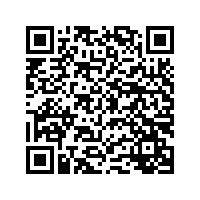 ФЕДЕРАЛЬНАЯ СЛУЖБА ПО НАДЗОРУ В СФЕРЕ СВЯЗИ,
ИНФОРМАЦИОННЫХ ТЕХНОЛОГИЙ И МАССОВЫХ
КОММУНИКАЦИЙВыпискаиз реестра лицензий в области связи по состоянию на Статус лицензии:Регистрационный номер лицензии:Дата предоставления лицензии:Полное и (в случае, если имеется) сокращенное наименование, в том числе фирменное наименование, и организационно-правовая форма юридического лица, адрес его места нахождения, государственный регистрационный номер записи о создании юридического лица, номер телефона, адрес электронной почты:Адреса мест осуществления лицензируемого вида деятельности:Лицензируемый вид деятельности с указанием выполняемых работ, оказываемых услуг, составляющих лицензируемый вид деятельности:Номер и дата приказа (распоряжения) лицензирующего органа о предоставлении лицензии:Срок действия лицензии:Лицензионные требования лицензии № Л030-00114-77/00061417 приведены в приложении, являющемся неотъемлемой частью выписки из реестра лицензий.Выписка носит информационный характер, после ее составления в реестр лицензий могли быть внесены изменения.действующаяЛ030-00114-77/00061417 (№ 158585, присвоенный до 01.03.2022)“14” сентября 2017 г.Акционерное общество "Аэропорт Южно-Сахалинск" (АО "Аэропорт Южно-Сахалинск"); адрес местонахождения: 693014, Сахалинская обл., г. Южно-Сахалинск, ул. им. И.П. Куропатко, д. 21; ОГРН: 1136501003066; телефон: 8 (4242) 788-319; адрес электронной почты: ysa@airportus.ruИдентификационный номер налогоплательщика:6501255385Территория оказания услуг связи указана в приложении.Услуги связи по предоставлению каналов связи№ 351-рчс от “10” августа 2022 г.с “16” октября 2017 г. до “16” октября 2027 г.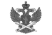 Документ подписан электронной подписью в системе электронного документооборота РоскомнадзораСВЕДЕНИЯ О СЕРТИФИКАТЕ ЭПСВЕДЕНИЯ О СЕРТИФИКАТЕ ЭПСертификатВладелецДействителен